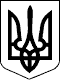 132 СЕСІЯ ЩАСЛИВЦЕВСЬКОЇ СІЛЬСЬКОЇ РАДИ7 СКЛИКАННЯРІШЕННЯ09.11.2020р.                                        № 2723с. ЩасливцевеПро надання земельної ділянки в оренду 	Приймаючи до уваги рішення 124 сесії Щасливцевської сільської ради 7 скликання №2471 від 18.08.2020р. «Про припинення права постійного користування земельною ділянкою,  загальною площею 17,0 га,розташованою на території Щасливцевської сільської ради» зі змінами, внесеними рішенням 128 сесії Щасливцевської сільської ради 7 скликання №2568 від 30.09.2020р., враховуючи те, що право комунальної власності на земельну ділянку зареєстроване за територіальною громадою сіл Щасливцеве, Генічеська Гірка, селища Приозерне в особі Щасливцевською сільською радою у встановленому законом порядку (реєстраційний номер об’єкта нерухомого майна ***, номер запису про право власності ***), атакож той факт, що на вказаній земельній ділянці (кадастровий номер 6522186500:11:001:00***) по вул. Набережна, 63 в с. Генічеська Гірка розташовано нерухоме майно – об’єкт незавершеного будівництва, загальною площею 439,2 кв.м., що належить ТОВ «СК «Генічеськ» (ЄДРПОУ ***реєстраційний номер об’єкта нерухомого майна –***, номер запису про право власності ***), відповідно до вимог Закону України «Про оренду землі», Земельного кодексу України, Податкового кодексу України, керуючись ст. 26 Закону України «Про місцеве самоврядування в Україні», сесія Щасливцевської сільської ради ВИРІШИЛА:1. Надати в оренду строком на 49 (сорок дев'ять) років ТОВАРИСТВУ З ОБМЕЖЕНОЮ ВІДПОВІДАЛЬНІСТЮ «СПОРТИВНИЙ КЛУБ «ГЕНІЧЕСЬК» (ЄДР***) земельну ділянку комунальної власності територіальної громади сіл Щасливцеве, Генічеська Гірка, селища Приозерне в особі Щасливцевської сільської ради (номер запису про право власності – ***) з кадастровим номером 6522186500:11:001:00***, цільового призначення – 07.01 для будівництва та обслуговування об'єктів рекреаційного призначення, загальною площею 17га., яка розташована по вул. Набережна, *** в с. Генічеська Гірка Генічеського району Херсонської області.2. Встановити орендну плату за користування (оренду) земельною ділянкою, зазначеною у пункті 1 цього рішення, у розмірі 5% від її нормативної грошової оцінки на рік.3. Доручити уповноваженій особі, на виконання цього рішення, укласти відповідний договір оренди землі з ТОВ «СК «ГЕНІЧЕСЬК» (ЄДР ***) в місячний строк.4. Контроль за виконанням цього рішення покласти на постійну комісію Щасливцевської сільської ради з питань регулювання земельних відносин та охорони навколишнього середовища.Сільський голова                                                                     В.ПЛОХУШКО